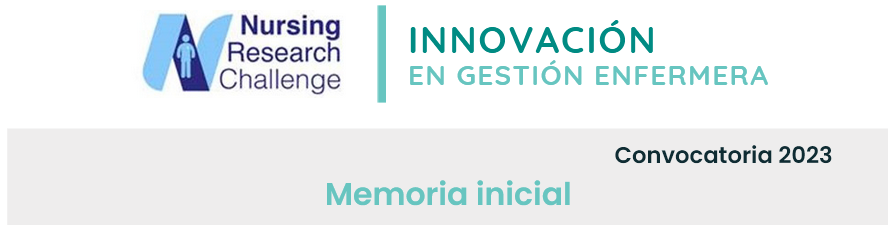 Proceso de identificación de la necesidad de implantar las recomendaciones y situación basal.El origen del proceso de identificación de las necesidades a implantar y la situación basal están el en Plan Estratégico de Investigación Enfermera 2022-2026 del Departamento de Salud Valencia La Fe, el cual sirve también de punto de partida para este proceso de implantación de recomendaciones del Proyecto de Innovación en Gestión Nursing Research Challenge. Previo a la definición de la estrategia de Investigación e Innovación a aplicar durante los próximos años, se ha considerado conveniente realizar un análisis del entorno, en el que se reflejen tendencias generales y posibles escenarios. Dicho análisis, materializado a través de un DAFO-CAME, pretende identificar el conjunto de debilidades, amenazas, fortalezas y oportunidades para poder  corregirlas, afrontarlas, mantenerlas y explotarlas.Fruto de un exhaustivo trabajo de campo, recogiendo datos de producción científica, actividades relacionadas llevadas a cabo en el Departamento, la producción científica de otros hospitales nacionales e internacionales de tamaño similar al nuestro y numerosas entrevistas con los profesionales del Departamento de Salud La Fe, así como del Instituto de Investigación Sanitaria La Fe, se han identificado toda una serie de elementos que se han estructurado en torno a una matriz DAFO-CAME.Corregir las Debilidades: elementos, variables, rasgos, características y/o situaciones de la profesión enfermera que en el presente momento dificultan el crecimiento, proyección, calidad y desarrollo de la investigación e innovación biomédica realizada en el Departamento, ya que reducen su capacidad de respuesta y competitividad.Afrontar las Amenazas: señalan aquellos acontecimientos, variables y características negativas del entorno que pueden dañar la situación y funcionamiento, reduciendo o limitando su volumen de actividad, su productividad y su posición competitiva en el campo de la investigación e innovación biomédica.Mantener las Fortalezas: indican aquellas variables, rasgos, características y/o situaciones diferenciadoras de la enfermería sobre las que basar el crecimiento, proyección, calidad y desarrollo de la investigación e innovación biomédica realizada en el Departamento, ya que facilitan su capacidad de respuesta y competitividad.Explotar las Oportunidades: destacan aquellos acontecimientos, variables y características del entorno que pueden influir favorablemente en la situación y funcionamiento de la enfermería investigadora, facilitando o incrementando su volumen de actividad, su productividad y la competitividad de la investigación e innovación en el ámbito de la salud realizada en la misma.Listado, por orden de prioridad, de las recomendaciones de cada eje que la institución está interesada en implantar y evaluar.Detección del talento.Crear una base de datos de enfermeras interesadas en investigar, con sus líneas de investigación o áreas de interés.Mejorar la difusión de los proyectos existentes y un proceso de captación más elaborado y facilitador para atraer enfermeras interesadas en participar en grupos de investigación multidisciplinares.Crear líneas de investigación dentro de las Unidades Docentes, con el apoyo de los Institutos de Investigación, y la Universidad, alineados con las necesidades de la Práctica Clínica que faciliten el desarrollo de trabajos de mayor calidad y a más largo plazo.Crear un mapa de enfermeras con formación avanzada en investigación.Fomentar y facilitar que dentro de la Formación sanitaria Especializada (EIR) el Trabajo Final de Residencia contemple el desarrollo de trabajo de campo y no solamente se limite a la definición de un proyecto de investigación.Formación.Aumentar la formación continuada en metodología de investigación de forma multidisciplinar.Establecer y favorecer o facilitar el acceso a un archivo de recursos disponibles y formación para los que quieren investigar.Es necesaria la Existencia de enfermeras tractoras y para ello hay que aumentar el número de profesionales con formación avanzada en investigación.Difusión del conocimiento.Crear un repositorio web, donde poder consultar los proyectos de investigación en los que se está trabajando o se ha trabajado en la organización.Difundir lo que se hace y fomentar el trabajo en Red.Mejorar la difusión de convocatorias, premios, recursos de las instituciones…Hacer visibles los cambios producidos por la implantación de los resultados obtenidos a través de la investigación en la práctica clínica diaria 8implantación de buenas prácticas basadas en la evidencia).Desarrollar jornadas de intercambio. Rotaciones que permitan Benchmarking entre organizaciones.Crear foros de encuentro que permitan aumentar la conexión y colaboración entre líderes o referentes de proyectos de investigación concretos de las organizaciones. Proporcionar feedback/difusión de los resultados de los proyectos de investigación. Compartir la información de lo que se hace en los distintos servicios a través de sesiones clínicas y/o sesiones de unidad. Conocer las líneas de investigación existentes y qué investigadores/as para fomentar colaboraciones.Crear un foro o estrategia inter organizaciones de Buenas Prácticas en Investigación o de propuestas participativas de innovación en investigación con una orientación colectiva entre organizaciones.Fomentar la investigación enfermera dentro de equipos multidisciplinares y multicéntricos.Favorecer la inclusión de enfermeras en los grupos de investigación multidisciplinares.Crear equipos de trabajo conjuntos y la realización de proyectos multicéntricos. Configurar grupos de investigación, grupos de apoyo, grupos de alto rendimiento para temas concretos…Establecer foros de interrelación con investigadores/as de otras disciplinas de la salud donde surjan ideas acerca de nuevas investigaciones conjuntas. A su vez, es necesario que esas profesionales pertenezcan a diferentes ámbitos (Área asistencial, docente, gestora, institutos de investigación…)Recursos destinados al fomento de la investigación en Enfermería.Facilitar la asistencia a foros científicos (Jornadas, congresos…) así como la formación continuada.Facilitar la conciliación de investigación, con la práctica asistencial. Ofertar liberaciones para el desarrollo de actividad investigadora. Bonos de tiempo como premios en Jornadas de Investigación e Innovación.Implicación de los mandos intermedios. Para ello sería importante que, para acceder a dichos puestos, se tuviera en cuenta los méritos relacionados con la formación y la investigación.Potenciar modelos como la enfermera de práctica avanzada (EPA) con contenidos docentes e investigadores claramente definidos entre sus competencias. Abrir líneas de investigación lideradas por estas figuras. Grupos de trabajo nacionales.Incorporación de la perspectiva del paciente. Traslación de los resultados.Identificar necesidades de investigación en la evaluación de la práctica asistencial.Vincular la práctica clínica y la investigación. Cualquier implantación en la práctica clínica requiere evaluar esa ejecución y eso debe hacerse con calidad metodológica y rigor científico. Esta puede ser una importante fuente de proyectos de investigación. Impulsar la traslación a la práctica clínica de los resultados de la investigación e innovación.Incorporar la perspectiva del paciente en las investigaciones que se desarrollan y contar con su participación en la selección de las temáticas de interés.Descripción del proceso de implantación (estrategia, actividades, evaluación y recursos).El Departamento de Salud Valencia La Fe, sus centros de Salud que integran la red de Atención Primaria, el Hospital Universitario y Politécnico La Fe y el Instituto de Investigación Sanitaria La Fe, apuestan por este Proyecto de Innovación en Gestión  Nursing Research Challenge,  para favorecer e impulsar la consecución de nuevos enfoques y estrategias para mejorar la investigación enfermera y la salud de la población.Para ello, alineándose con el Plan Estratégico de Investigación del Departamento de Salud Valencia La Fe se diseñarán estrategias y actividades específicas para cada una de las recomendaciones del Proyecto Nursing Research Challenge que serán evaluadas mediante los indicadores propios del proyecto. Para garantizar su viabilidad se pondrán los recursos necesarios desde los responsables de la institución, así mismo se ha generado un compromiso de trabajo conjunto para la consecución de los resultados entre el Departamento de Salud Valencia La Fe y el Instituto de Investigación Sanitaria La Fe.Responsable, equipo o estructura constituida para acometer la propuesta y su interacción.A iniciativa de la Dirección de Enfermería del Departamento La Fe y como parte de una estrategia cuyo fin es impulsar, promover y fomentar la investigación de excelencia, el conocimiento y la traslación a los cuidados enfermeros de las áreas y departamentos de enfermería que forman parte de La Fe, surge el perfil del Responsable de Investigación, perteneciente a la Subdirección de Cuidados, Investigación y Docencia. La puesta en marcha de este recurso pone a disposición de todo el personal asistencial de Enfermería, Matronas, Fisioterapeutas y Logopedas que pertenecen al Departamento de La Fe con intereses investigadores, una infraestructura que da soporte al desarrollo de proyectos de investigación y que permite alcanzar unos cuidados de excelencia.Las funciones del Responsable de Investigación, son impulsar y promover las relaciones entre los grupos de investigación; dirigir las actividades de investigación, cooperación y formación; proponer programas de investigación; coordinar las relaciones en el ámbito de la investigación, entre el instituto, el departamento/hospital y el ámbito académico, así como la ejecución de las decisiones de la dirección enfermera en materia de su competencia. Junto con el personal responsable del área del IISLaFe, también tiene como misión fomentar la cultura de la innovación, identificando, canalizando y valorizando las iniciativas innovadoras y/o los resultados de investigación de las enfermeras del Departamento de Salud Valencia La FeCronograma de la implantación de las recomendaciones, con actividades a realizar y responsables en cada etapa de la implantación. Proceso de implantación de las recomendaciones seleccionadasEtapaRecomendacionesActividadesResponsableDeclaración de Interés-Solicitud de Declaración de InterésÁlvaro Solaz GarcíaResponsable de Investigación La FeMemoria Inicial    -Elaboración de la Memoria InicialÁlvaro Solaz GarcíaResponsable de Investigación La FeProyecto de ImplantaciónDetección del talento.Mapa EnfermerasBase de DatosLíneas de Investigación en CuidadosDifusión de ProyectosÁlvaro Solaz GarcíaResponsable de Investigación La FeProyecto de ImplantaciónFormación.Curso InvestigaciónFomento Estudios DoctoradoIntranet de InvestigaciónÁlvaro Solaz GarcíaResponsable de Investigación La FeProyecto de ImplantaciónDifusión del conocimiento.Jornadas de estudiantes de doctoradoWeb proyectos activosBoletín mensual noticias enfermerasImplantación Guías BPSOComisión de Buenas PrácticasJornadas de Investigación anualesÁlvaro Solaz GarcíaResponsable de Investigación La FeProyecto de ImplantaciónFomentar la investigación enfermera dentro de equipos multidisciplinares y multicéntricosJornadas de estudiantes de doctoradoGrupos de Investigación multidisciplinaresEstudios Multicéntricos, redes de investigaciónÁlvaro Solaz GarcíaResponsable de Investigación La FeProyecto de ImplantaciónRecursos destinados al fomento de la investigación en Enfermería.Bonos de tiempoAsistencia jornadas científicasEPAMéritos en los baremosÁlvaro Solaz GarcíaResponsable de Investigación La FeProyecto de ImplantaciónIncorporación de la perspectiva del paciente. Traslación de los resultados.Comité de pacientes en las jornadas científicasTrasferencia de los resultados de investigaciónProyectos de investigación BPSOÁlvaro Solaz GarcíaResponsable de Investigación La FeMemoria Anual    -Evaluación de los indicadoresElaboración de la Memoria AnualÁlvaro Solaz GarcíaResponsable de Investigación La Fe